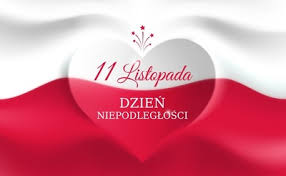 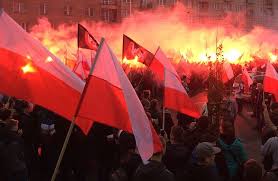 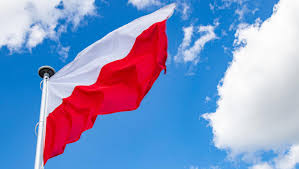 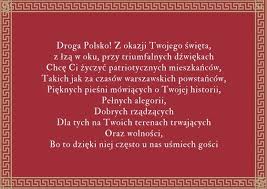                                                                                         Nikola Siejka